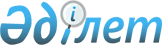 О внесении изменений и дополнений в постановление Правительства Республики Казахстан от 14 ноября 1996 года N 1389
					
			Утративший силу
			
			
		
					Постановление Правительства Республики Казахстан от 31 марта 2000 года N 473. Утратило силу постановлением Правительства РК от 14 августа 2006 года N 765 (вводится в действие по истечении тридцати календарных дней со дня его первого официального опубликования)




Постановление Правительства Республики Казахстан от 31 марта 2000 года N 473 утратило силу постановлением Правительства РК от 14 августа 2006 года N 


 765 


 (вводится в действие по истечении тридцати календарных дней со дня его первого официального опубликования).





 



 



     В целях поддержки отечественных товаропроизводителей и создания конкурентной среды на внутреннем рынке Правительство Республики Казахстан постановляет:



     1. Внести следующие изменения и дополнения в решения Правительства Республики Казахстан:



     1) в постановление Правительства Республики Казахстан от 14 ноября 1996 года N 1389  
 P961389_ 
  "О ставках таможенных пошлин на ввозимые товары" (САПП Республики Казахстан, 1996 г., N 46, ст. 450):

     в приложении 1 к указанному постановлению:



     после строки:

"0511 10 000  Сперма бычья                               5"

     дополнить строками следующего содержания:

"0511 91 100  Отходы рыбные                              5

 0511 99 800  Прочие продукты животного происхождения,     

              в другом месте не поименованные             5";     строку:

"1806 31 000, Прочие пищевые продукты, содержащие        0,6

 1806 32      какао, в брикетах, в пластинках или        ЕВРО

              плитках с начинкой, без начинки            за 1 кг"

     изложить в следующей редакции:

"1806 31 000, Прочие пищевые продукты, содержащие

 1806 32      какао, в брикетах, в пластинках или

              плитках с начинкой, без начинки            25";

     строку:

"1806 90      Прочие шоколад и шоколадные продукты       0,6 ЕВРО

                                                         за 1 кг"

     изложить в следующей редакции:

"1806 90      Прочие шоколад и шоколадные продукты       25";

     строку:

"2103 90 300  Ароматические горечи (горькие вещества,

              содержащие 44,2-49,2 об.% спирта и

              1,5-6 мас % горечавки в виде кусочков

              или прочих частей и содержащие 4-10 %

              сахара, в емкостях 0,5 л или менее)        2 ЕВРО за 1 л"

     изложить в следующей редакции:

"2103 90 300  Ароматические горечи (горькие вещества,

              содержащие 44,2 - 49,2 об. % спирта

              и 1,5-6 мас % горечавки в виде

              кусочков или прочих частей и содержащие

              4-10 % сахара, в емкостях 0,5 л или 

              менее)                                     беспошлинно";    

     строку:

"3209         Краски и лаки прочие (включая эмали и

              политуры) на основе синтетических

              полимеров или химически модифицированных  

              природных полимеров, диспергированные

              или растворенные в водной среде            беспошлинно"

     изложить в следующей редакции:

"3209         Краски и лаки прочие (включая эмали     

              политуры) на основе синтетических

              полимеров или химически модифицированных  

              природных полимеров, диспергированные

              или растворенные в водной среде                 15";

     строку:

"4015 11 000  Перчатки хирургические                     беспошлинно"

     изложить в следующей редакции:

"4015 11 000  Перчатки хирургические                          10";

     после строки:

"69           Керамические изделия                        беспошлинно"    

     дополнить строкой следующего содержания:

     "кроме:

6908          Плиты для мощения, израсцы (плитка

              облицовочная) для полов, печей

              или стен керамические глазурованные;

              кубики керамические глазурованные для

              мозаичных работ и аналогичные

              изделия, на основе и без нее                   10";

     после строки:

"7102 31 000  Природные необработанные алмазы,

              непромышленные                              беспошлинно"

     дополнить строкой следующего содержания:

"из 7105 10 000  Крошка и порошок из

                 искусственных алмазов*                   беспошлинно";

     после строк:

"81           Прочие недрагоценные металлы;

              Металлокерамика; изделия из них                15

              кроме:"

     дополнить строкой следующего содержания:

"8105 10 100  Штейн кобальтовый и прочие 

              промежуточные продукты

              металлургии кобальта; кобальт

              необработанный, порошки

                                                          беспошлинно";

     строку:

"8507 10      Аккумуляторы свинцовые,                     15, но не

              используемые для запуска                    менее 3,3 ЕВРО

              поршневых двигателей                        за 1 шт."

     изложить в следующей редакции:

"8507 10      Аккумуляторы свинцовые,                     15, но не менее  

              используемые для запуска                    5 ЕВРО за 1 шт.

              поршневых двигателей

              кроме:

8507 90 910   Пластины для аккумуляторов                  10";

     строку:

"9003 19 100  Оправы и арматура из

              драгоценного металла или

              катаного драгоценного металла               35"

     изложить в следующей редакции:

"9003 19 100  Оправы и арматура из

              драгоценного металла или

              катаного драгоценного металла               20";

     после строки:

"9027         Приборы и аппаратура для

              физического или химического

              анализа (например, поляриметры,

              рефрактометры, спектрометры,

              газо- или дымоанализаторы);

              приборы и аппаратура для

              измерения или контроля вязкости,

              пористости, расширения,

              поверхностного натяжения или

              аналогичные; приборы и

              аппараты для измерения или 

              контроля количества тепла, 

              звука или света (включая 

              экспонометры); микротомы                    10"

     дополнить строками следующего содержания:

              "кроме:

9027 50 000   Приборы и аппаратура, 

              основанные на действии

              оптического излучения

              (ультрафиолетового, видимой

              части спектра, инфракрасного),

              прочие                                       5

9027 80 150   Аппаратура для измерений

              физических свойств 

              полупроводниковых материалов

              или нанесенных изолирующих и

              проводящих слоев в процессе

              изготовления полупроводниковых

              пластин                                      5";

     строку:

"93           Оружие и боеприпасы; их части

              и принадлежности                            30"

     изложить в следующей редакции:

"93                          

              Оружие и боеприпасы; их части

              и принадлежности                            20";

 



      2) в постановление Правительства Республики Казахстан от 25 июня 1999 года N 852 
 P990852_ 
 "О внесении изменений в постановление Правительства Республики Казахстан от 14 ноября 1996 года N 1389 
 P961389_ 
 ": 



      в пункте 2: 



      слова "с 1 октября 1999 года и действует по 31 марта 2000 года" заменить словами "с 1 апреля 2000 года и действует по 30 сентября 2000 года". 



      2. Министерству иностранных дел Республики Казахстан в месячный срок уведомить Интеграционный комитет Республики Беларусь, Республики Казахстан, Кыргызской Республики, Российской Федерации и Республики Таджикистан о принимаемых казахстанской стороной мерах регулирования внешнеторговой деятельности. 



      3. Настоящее постановление вступает в силу через тридцать дней после опубликования, за исключением подпункта 2) пункта 1, который вводится в действие с 1 апреля 2000 года.


     Первый заместитель




     Премьер-Министра




     Республики Казахстан                                           


					© 2012. РГП на ПХВ «Институт законодательства и правовой информации Республики Казахстан» Министерства юстиции Республики Казахстан
				